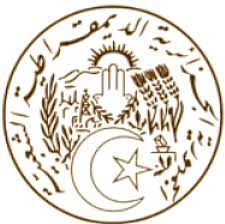 الجـمهــوريـــة الجـــزائريـــة الـــديمـقراطيــة الشــعبيـــةREPUBLIQUE ALGERIENNE DEMOCRATIQUE ET POPULAIREDéclaration de la Délégation algérienneTrentième session du groupe de travail sur l’Examen Périodique UniverselEPU de la République Populaire du Bangladesh14/05/2018Monsieur le Président ; Ma délégation souhaite une chaleureuse bienvenue à la délégation de la République Populaire de Bangladesh conduite par Son Excellence Monsieur Anisul Huq, Ministre de la justice et des affaires parlementaires, et la remercie pour la présentation du troisième rapport de son pays.Ma délégation se félicite de l’engagement du Gouvernement dans la promotion et la protection des droits de l’homme et des progrès notables accomplis en la matière. Le Bangladesh a adopté, depuis son deuxième EPU, d’importantes mesures pour renforcer la pratique démocratique et la transparence dans la gestion des affaires publiques. Des initiatives louables ont été adoptées dans les domaines de la lutte contre la corruption, l’accès à la justice, et le développement économique et social durable. Le cadre juridique national a été renforcé par plusieurs lois, entre autres, sur la protection des droits des migrants, la prévention de la torture, et la protection des enfants. Nous saluons également les efforts déployés par le Bangladesh dans l’accueil et la prise en charge des réfugiés Rohingyas. Dans un esprit constructif, ma délégation souhaiterait recommander au Bangladesh de : - Poursuivre les efforts visant à réduire la pauvreté des populations les plus vulnérables ;- Promulguer la loi sur les patients et les prestataires de services de santé, et de mobiliser les moyens nécessaires pour sa mise en œuvre ;Nous souhaitons plein succès au Bangladesh dans son troisième EPU.Je vous remercie, Monsieur le Président.MISSION PERMANENTE D’ALGERIEAUPRES DE L’OFFICE DES NATIONS UNIES A GENEVE ET DES ORGANISATIONS INTERNATIONALES EN SUISSEالبعثة الدائمة للجزائر لدى مكتب الأمم المتحدة بجنيف  والمنظمات  الدولية بسويسرا